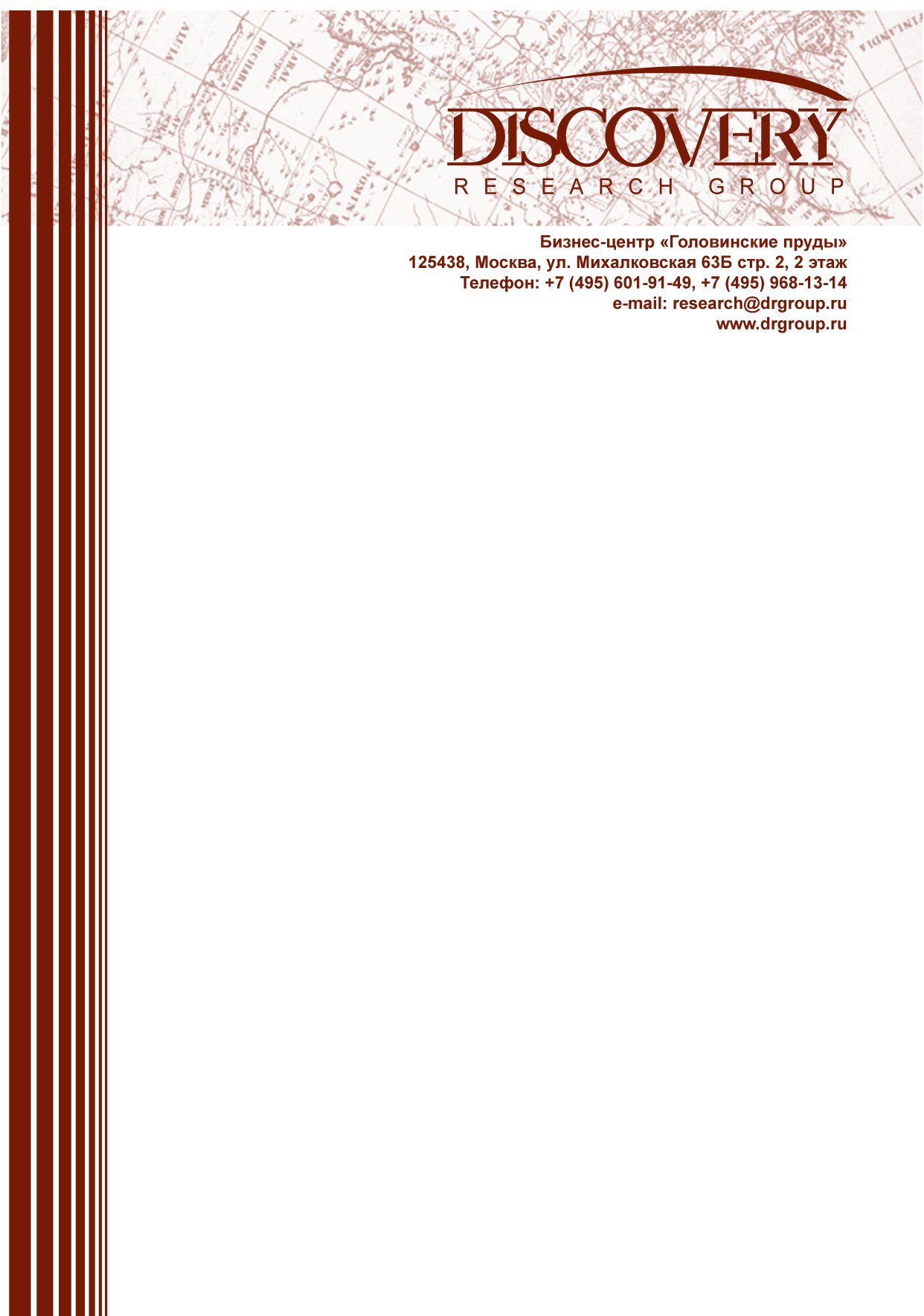 АНАЛИТИЧЕСКИЙ ОТЧЕТРоссийский рынок электрических обогревателейЭтот отчет был подготовлен DISCOVERY Reearch Group исключительно в целях информации. Содержащиеся в настоящем отчете информация была получена из открытых источников, которые, по мнению, DISCOVERY Reearch Group, являются надежными. Однако DISCOVERY Reearch Group не гарантирует точности и полноты информации для любых целей. Информация, представленная в этом отчете, не должна быть истолкована, прямо или косвенно, как информация, содержащая рекомендации по дальнейшим действиям по ведению бизнеса. Все мнение и оценки, содержащиеся в данном отчете, отражают мнение авторов на день публикации и могут быть изменены без предупреждения.DISCOVERY Reearch Group не несет ответственности за какие-либо убытки или ущерб, возникшие в результате использования любой третьей стороной информации, содержащейся в данном отчете, включая опубликованные мнения или заключения, а также за последствия, вызванные неполнотой представленной информации. Информация представленная в настоящем отчете, получена из открытых источников. Дополнительная информация может быть представлена по запросу.Этот документ или любая его часть не может распространяться без письменного разрешения DISCOVERY Reearch Group либо тиражироваться любыми способами.Copyright © 2013 Discovery Research Group.Июль 2013 г.МоскваАгентство DISCOVERY Reearch GroupОсновное направление деятельности DISCOVERY Reearch Group – проведение маркетинговых исследований полного цикла в Москве и регионах России, а также выполнение отдельных видов работ на разных этапах реализации исследовательского проекта. Также DISCOVERY Reearch Group в интересах Заказчика проводит конкурентную разведку с привлечением соответствующих ресурсов.В . создана компания DISCOVERY Leaing Adviory Service, основной деятельностью которой стало оказание маркетинговых, консалтинговых, информационных и лоббистских услуг лизинговым компаниям в России.Специалисты агентства обладают обширными знаниями в маркетинге, методологии, методике и технике маркетинговых и социологических исследований, экономике, математической статистике и анализе данных.Специалисты агентства являются экспертами и авторами статей в известных деловых и специализированных изданиях, среди которых «Ведомости», «Эксперт», «Коммерсант», «Бизнес», «Секрет фирмы», «Новые Известия», Smart Money, «Компания», «Итоги», Build Report, «Строительный бизнес» и др. Высокая квалификация сотрудников агентства подтверждается участием в подготовке множества статей и отраслевых приложений для перечисленных изданий.Агентство DISCOVERY Reearch Group является партнером РИА «РосБизнесКонсалтинг».Сотрудники агентства DISCOVERY Reearch Group выполняли проекты для ведущих российских и зарубежных компаний, среди которых: ОглавлениеСписок таблиц и диаграмм	12РЕЗЮМЕ	15Глава 1 Технологические характеристики исследования	17Цель исследования	17Задачи исследования	17Объект исследования	17Метод сбора данных	17Метод анализа данных	17Информационная база исследования	17Глава 2 Основные характеристики электрических обогревателей	19§1. Классификация обогревателей	19По устройству:	19По сфере применения:	23Глава 3 основные показатели российского рынка электрических обогревателей	24§1. Количественные показатели рынка электрических обогревателей	24§2. Производство	26§3. Характеристика крупнейших отечественных производителей	30Глава 4 внешнеторговые операции на рынке электрических и воздушных обогревателей	33§1. Импорт	33Объем импорта по товарным группам	33Объем импорта по производителям	35Объем импорта по брендам	36Объем импорта по странам	42Объем импорта по компаниям-покупателям	44§2. Экспорт	46Объем экспорта по товарным группам	46Объем экспорта по странам	47§3. Характеристика крупнейших зарубежных производителей	48Systemair (ТМ Frico)	48Nobo	49Engy	492VV	49Ballu Industrial Group	50Noirot	50Timberk	51Глава 5 ТЕНДЕНЦИИ И ПЕРСПЕКТИВЫ РАЗВИТИЯ РОССИЙСКОГО РЫНКА электрических обогревателей	52§1. Растущая популярность энергосберегающих технологий	53§2. Объединение устройств разных типов в одно	55§3. Смена потребительских предпочтений	55§4. Государственная поддержка	56Глава 6 Смежные рынки: рынок радиаторов центрального отопления и рынок кондиционеров	57Рынок радиаторов центрального отопления	57Чугунные радиаторы	57Алюминиевые радиаторы	57Стальные радиаторы	58Биметаллические радиаторы	59Рынок кондиционеров	61Список таблиц и диаграммВ отчете содержатся 17 таблиц и 16 диаграмм.Таблицы:Таблица 1. Основные характеристики, преимущества и недостатки обогревателей различного типа	21Таблица 2. Объем производства обогревателей в России в 2010-2012 гг., в разбивке по регионам, шт	25Таблица 3. Основные отечественные производители обогревателей, в разбивке по регионам	26Таблица 4.Объем производства обогревателей в России в 2010-2012 гг., в разбивке по федеральным округам, шт	27Таблица 5. Структура отечественного производства обогревателей в 2009-2012 гг., в разбивке по типу выпускаемой продукции, шт	27Таблица 6. Импорт обогревателей в Россию в 2009-2012 гг. в натуральном и стоимостном выражении, тыс.шт. и тыс.долл.	32Таблица 7. Основные компании-производители обогревателей и их бренды	34Таблица 8. Динамика импорта тепловентиляторов в Россию в 2009-2012 гг., в разбивке по основным брендам, в тыс.шт. и тыс.долл.	35Таблица 9. Динамика импорта конвекционных обогревателей в Россию в 2009-2012 гг., в разбивке по основным брендам, в тыс.шт. и тыс.долл.	36Таблица 10. Динамика импорта масляных обогревателей в Россию в 2009-2012 гг., в разбивке по основным брендам, в тыс.шт. и тыс.долл.	38Таблица 11. Структура импорта инфракрасных обогревателей в Россию в 2009-2012 гг., в разбивке по основным брендам, в тыс.шт. и тыс.долл.	40Таблица 12. Импорт обогревателей в Россию в 2009-2012 гг. в натуральном и стоимостном выражении, в разбивке по странам, тыс.шт. и тыс.долл.	41Таблица 13. Основные бренды и страны их производства	42Таблица 14. Основные компании-импортеры обогревателей в Россию в 2009-2012 гг, в тыс.шт. и тыс.долл.	43Таблица 15. Основные бренды обогревателей, закупаемые крупнейшими компаниями-импортерами в России в 2009-2012 гг	44Таблица 16. Экспорт обогревателей из России в 2009-2012 гг. в натуральном и стоимостном выражении, в разбивке по типам, шт. и тыс.долл.	45Таблица 17. Экспорт обогревателей из России в 2009-2012 гг. в натуральном и стоимостном выражении, в разбивке по странам-получателям, шт. и тыс.долл.	46Диаграммы: Диаграмма 1. Динамика объема и темпов роста рынка электрических и воздушных обогревателей в России в 2010-2013 гг., млн. штук и %	23Диаграмма 2. Статистика запросов в «Яндекс» слова «обогреватель» с июня 2011 г. по июль 2013 г.	24Диаграмма 3. Структура выпуска обогревателей в России в 2010-2012 гг., в разбивке по регионам, в % от натурального выражения выпуска	26Диаграмма 4.Структура выпуска обогревателей в России в 2010-2012 гг., в разбивке по регионам, в % от натурального выражения выпуска	27Диаграмма 5.Структура импорта обогревателей в Россию, в разбивке по типам обогревателя, в % от натурального выражения	33Диаграмма 6.Структура импорта обогревателей в Россию, в разбивке по типам обогревателя, в % от натурального выражения	33Диаграмма 7. Структура импорта тепловентиляторов в Россию в 2012 г., в разбивке по основным брендам, в % от количественного выражения	36Диаграмма 8. Структура импорта конвекционных обогревателей в Россию в 2012 г., в разбивке по основным брендам, в % от количественного выражения	37Диаграмма 9. Структура импорта конвекционных обогревателей в Россию в 2012 г., в разбивке по основным брендам, в % от стоимостного выражения	37Диаграмма 10.Структура импорта масляных обогревателей в Россию в 2012 г., в разбивке по основным брендам, в % от количественного выражения	39Диаграмма 11.Структура импорта масляных обогревателей в Россию в 2012 г., в разбивке по основным брендам, в % от стоимостного выражения	39Диаграмма 12. Структура импорта обогревателей в Россию, в разбивке по странам, в % от стоимостного выражения	42Диаграмма 13. Структура импорта обогревателей в Россию, в разбивке по странам, в % от натурального выражения	44Диаграмма 14. Доли лидирующих стран назначения по объему экспорта из России в 2010-2012 гг., в % от натурального выражения.	46Диаграмма 15. Структура импорта радиаторов центрального отопления по видам металлов в натуральном выражении в 2011 г., %	59Диаграмма 16. Структура рынка радиаторов центрального отопления в России в 2011 году, %	60РЕЗЮМЕТехнологические характеристики исследованияЦель исследованияОписать текущее состояние, основные тенденции и перспективы развития российского рынка электрических обогревателей.Задачи исследованияОписать основные показатели российского рынка электрических обогревателей:Объем, темпы роста и прогноз рынкаСегменты рынкаОбъемы производстваХарактеристика крупнейших производителейРассмотреть внешнеторговую ситуацию на рынке электрических обогревателей (объемы импорта/экспорта в разбивке по товарной группе, стране производства, бренду, компаниям-покупателям)Дать краткую характеристику смежных рынков: рынок радиаторов центрального отопления и рынок инверторных кондиционеровОбъект исследования Российский рынок электрических обогревателей Метод сбора данныхМониторинг материалов печатных и электронных деловых и специализированных изданий, аналитических обзоров рынка; Интернет; материалов маркетинговых и консалтинговых компаний; результаты исследований DISCOVERY Research Group.Метод анализа данныхТрадиционный контент-анализ документов.Информационная база исследованияПечатные и электронные, деловые и специализированные издания.Базы данных ФТС РФ (импорта и экспорта), ФСГС РФ (производства).Ресурсы сети Интернет.Материалы компаний.Аналитические обзорные статьи в прессе.Результаты исследований маркетинговых и консалтинговых агентств.Экспертные оценки.Интервью с производителями и другими участниками рынка.Материалы отраслевых учреждений и базы данных.Базы данных Dicovery Reearch Group.Основные характеристики электрических обогревателей Электрический обогреватель- это прибор, превращающий электрическую энергию в тепловую с минимальными потерями. Необходим для поддержания требуемой температуры воздуха в помещении. Применяется для обогрева бытовых, служебных и промышленных помещений. В России спрос на обогреватели является устойчивым: сказывается как холодный климат, так и недостаточное отопление квартир в межсезонье и в сезон вследствие очень низкой энергоэффективности российских домов. В данном отчете рассматриваются электрические обогреватели, используемые для отопления помещений (как бытовых, так и промышленных). Обогреватели, используемые для поддержания температуры промышленных приборов, обогреватели для автомобилей, а также канальные обогреватели и приточно-вытяжные установки, используемые в системах вентиляции, из рассмотрения исключены.  §1. Классификация обогревателейКлассифицировать обогреватели можно по нескольким основаниям: по его устройству (масляный, конвекционный и др.), по сфере применения – бытовой либо промышленный (в категорию промышленных входят также обогреватели, используемые в общественных местах). По устройству:По устройству обогревателя выделяют:Масляные радиаторыТепловентиляторы (их разновидностью являются тепловые пушки, способные отапливать большую площадь)Электрические конвекторыИнфракрасные обогреватели (в зависимости от типа трубки, подразделяются на кварцевые и карбоновые, также выделяют электрокамины)Тепловые завесыТрадиционные обогревательные приборы (батареи, тепловентиляторы, конвекторы) представляют собой системы конвекционного обогрева, то есть они нагревают воздух в помещении, от которого уже затем получают тепло люди и предметы, находящиеся в комнате. Инфракрасные же обогреватели, напротив, нагревают предметы, оставляя воздух прохладным. Наибольшее распространение в квартирах и офисах в настоящее время получили масляные (или маслонаполненные) радиаторы. Их преимущество - в невысокой температуре нагрева корпуса (около 60 градусов). Все масляные радиаторы снабжены термостатом, позволяющим автоматически поддерживать заданную температуру. Их мощность составляет 1,5 -2,5 кВт). Данный обогреватель может иметь 5, 7, 9, 12 секций (чем их больше, тем большую площадь он может обогреть). На российском рынке наиболее известны масляные радиаторы торговых марок: DeLonghi, Tesy, Alpina, Omas, General, Ufesa и других. Конвекторы представляют альтернативу масляным радиаторам. Их можно использовать в качестве основной, а также в качестве дополнительной системы обогрева помещения. Температура нагревательного элемента не превышает 130 градусов, при этом температура поверхности конвектора не превышает 90 градусов, что позволяет использовать их в детских комнатах. Прохладный воздух проходит через нагревательный элемент устройства и поднимается вверх. Металлический или керамический нагревательный элемент обычных обогревателей обладает нагревательной эффективностью на расстоянии до 1 метра. Альтернативой спиральным обогревателям выступают карбоновые обогреватели, обладающие нагревательной эффективностью на расстоянии до 3-4 метров. По эффективности нагрева карбоновый обогреватель в 900 Вт эквивалентен обычному масляному электрическому обогревателю в 1800 Вт. Также они потребляют на 20% меньше электроэнергии, чем масляные. Основное отличие конвекторов от масляных радиаторов - возможность установки на стене. Разновидностью конвекторного обогревателя являются электрокамины. Они могут быть установлены в помещении любого типа (офис, квартира, дача). Различают настенные и напольные камины. Тепловентиляторы, тепловые пушки используются для ускоренного обогрева больших помещений. Тепловентилятором называют бытовой обогреватель небольшой мощности, а тепловой пушкой - обогреватель полупромышленного применения мощностью от 2 кВт и выше. Пушки используются в производственных, сельскохозяйственных, складских помещениях как обогревательные устройства, в строительстве - для сушки бетонных, оштукатуренных и других поверхностей (чаще всего, это - устройства с массой от 10 килограмм и мощностью от 3 до 30 кВт, которые обычно применяются поздней осенью, зимой и ранней весной в помещениях, где отсутствуют источники обогрева). Применение в строительстве дизельных пушек в значительной степени сокращает время, затрачиваемое на ведение работ в прохладное и сырое время года. Могут быть как переносными (мобильными), так и стационарными.Тепловые завесы призваны защищать от воздуха, который попадает внутрь отапливаемого помещения через двери и окна. Их используют в ресторанах, банках, супермаркетах, в медицинских учреждениях, а также в других помещениях, где большой поток посетителей не позволяет дверям быть всегда закрытыми. Их эксплуатация позволяет снизить теплопотери зданий до 70%. Воздушные завесы бывают трех видов: с электрообогревателем (если двери закрыты, то такая завеса работает на обогрев помещения), без обогревателя (используются в жаркую погоду в кондиционируемых помещениях, сохраняя воздух охлажденным) с теплообменниками на горячей воде. В воздушных завесах могут быть также встроены нагревательные элементы двух типов: ТЭН или спираль. Более дорогой и предпочтительный вариант – ТЭН, так как спираль имеет высокую температуру нагрева и короткий срок службы.
Тепловые завесы также различаются по типу установки на более популярные горизонтальные (устанавливаются практически незаметно над проемом) и менее популярные вертикальные (устанавливаются сбоку от проема).Инфракрасные обогреватели излучают направленный или рассеянный (зависит от модели) поток тепловых лучей инфракрасного спектра. В отличие от обычных нагревательных приборов инфракрасный обогреватель в помещении нагревает в первую очередь предметы интерьера, а также пол и стены, а от них уже поднимается температура внутреннего воздуха. Чаще всего, они монтируются на потолке (могут органично вписаться в дизайн осветительных приборов и практически незаметны), однако существуют и небольшие устройства для локального обогрева. Разновидностью инфракрасных обогревателей являются стеклянные настенные обогреватели в виде ковров, предназначенные для обогрева небольших помещений (например, квартир). Система «теплый пол» подразделяется на водяной (с использованием теплонасоса) и электрический. Основной принцип работы – расположение под основным слоем пола вспомогательного, на котором змейкой выкладывается либо греющий кабель, либо трубы с горячей водой. Далее они закрываются слоем плитки либо дерева. Данные системы могут использоваться  в системах «умный дом». В Таблице ниже представлены основные преимущества и недостатки обогревателей различного типа. Таблица . Основные характеристики, преимущества и недостатки обогревателей различного типаИсточник: DISCOVERY Research Group по данным открытых источниковПрактически каждый вид обогревателей оснащен системой регулировки температуры, системами переключения режимов и защиты от перегревов. По сфере применения:Данная классификация создается в зависимости от размера площади помещения, которое необходимо обогревать, а также от целей – локальный (входное пространство, рабочее место) или полный обогрев. Цель обогрева также зависит от наличия/отсутствия системы центрального отопления в помещении.Для обогрева помещения небольшой площади (до 25-30 кв.м.) могут использоваться любые типы обогревателей – выбор обуславливается, в первую очередь, ценой устройства. Для обогрева больших площадей (склад, заводской цех и т.п.) применяются, преимущественно, тепловые пушки и инфракрасные обогреватели, а также тепловые завесы.Одиночные устройства могут объединяться в сеть, создающую систему отопления помещений. Подобные системы являются хорошей альтернативой электрических котлов, т.к. не требуют профессионального монтажа и обслуживания, дополнительных затрат на водяные радиаторы и трубопроводную обвязку. Примером подобной системы является Spot E-PRO с кассетой-программатором от компании Noirot. основные показатели российского рынка электрических обогревателей§1. Количественные показатели рынка электрических обогревателейВвиду того, что объемы импорта обогревателей в Россию испытывают сильные колебания год от года, формулу видимого потребления для расчета объемов рынка применять нельзя. В 2012 г. потребительский спрос на обогреватели не упал, однако он удовлетворялся за счет складских запасов, а не новых закупок. По оценкам специалистов DISCOVERY Research Group, в 2010 г. объем рынка электрических и воздушных обогревателей составил порядка 6,9 млн. штук обогревателей. При этом благодаря выходу России из экономического кризиса и росту доходов населения можно спрогнозировать постепенный рост исследуемого рынка. Это привело к росту рынка: по итогам 2013 г. его объем составит порядка 9,5 млн. штук обогревателей.Диаграмма . Динамика объема и темпов роста рынка электрических и воздушных обогревателей в России в 2010-2013 гг., млн. штук и %Источник: расчеты DISCOVERY Research GroupМетодика расчета приведенных выше показателей основана на прогнозе ФСГС о численности населения России до 2030 года и следующих условиях:Электрические обогреватели приобретает, как правило, городское население. Оно составляет 74% от общей численности населенияРынок обогревателей является сезонным. Пик продаж приходится на осень и зиму, летом – незначительное количество. Объем покупок растет, начиная с августа-сентября. Это подтверждается статистикой запросов в поисковой системе Яндекс.Диаграмма . Статистика запросов в «Яндекс» слова «обогреватель» с июня 2011 г. по июль 2013 г.Источник: поисковая система ЯндексСпрос на обогреватели сильно зависит от погодных условий. Так, в условиях аномально холодной зимы 2010/2011 гг., представители торговых сетей отмечали двухкратный рост спроса на подобную технику. При этом наблюдался §2. ПроизводствоРоссийские предприятия производят преимущественно небрендированную продукцию. Исключение составляют производственные площадки иностранных промышленных групп DeLonghi и Ballu.Таблица . Объем производства обогревателей в России в 2010-2012 гг., в разбивке по регионам, штИсточник: ФСГС РФ Примечание: данные рассчитывались по коду ОКПД 29.71.26.На 2 крупнейших по объему производства региона – Удмуртию и Татарстан – приходится % странового выпуска. Диаграмма . Структура выпуска обогревателей в России в 2010-2012 гг., в разбивке по регионам, в % от натурального выражения выпуска Источник: ФСГС РФНаиболее широкий спектр обогревательной техники производит Ижевский завод теплового оборудования – в его ассортиментной линейке представлены все его виды. Таблица . Основные отечественные производители обогревателей, в разбивке по регионамИсточник: DISCOVERY Research Group Что касается разбивки по федеральным округам, то наибольшее количество обогревателей производится в Приволжской ФО. При этом практически вся продукция в данном ФО выпускается под иностранными брендами (Таблица .Объем производства обогревателей в России в 2010-2012 гг., в разбивке по федеральным округам, штИсточник: ФСГС РФДиаграмма .Структура выпуска обогревателей в России в 2010-2012 гг., в разбивке по регионам, в % от натурального выражения выпуска Источник: ФСГС РФОсновой отечественного производства обогревателей являются тепловентиляторы. Однако их доля в производстве снижается, начиная с 2010 г. Причина: появление новых производств инфракрасных обогревателей.Таблица . Структура отечественного производства обогревателей в 2009-2012 гг., в разбивке по типу выпускаемой продукции, штИсточник: ФСГС РФПо данным По данным Ассоциации торговых компаний и товаропроизводителей электробытовой и компьютерной техники (РАТЭК), в 2010 г. на масляные обогреватели приходилось порядка % рынка обогревателей, остальное – тепловентиляторы и электроконвекторы. §3. Характеристика крупнейших отечественных производителей внешнеторговые операции на рынке электрических и воздушных обогревателей§1. Импорт	 В соответствии с классификацией, приведенной в Главе 2, мы выделяем 4 вида обогревателей: тепловентиляторы, конвекционные, масляные и инфракрасные. В категорию «Прочие» входят такие вид обогревателей, как полотенцесушители, электрокамины и другие обогреватели, использующиеся для обогрева помещений, вид которых нельзя идентифицировать по описанию товара. В свою очередь, категория тепловентиляторов подразделяется на бытовые, тепловые пушки (используются для обогрева помещений больших площадей) и тепловые завесы (используются у входов/выходов из зданий и позволяют поддерживать температуру внутри помещения постоянной).Таблица . Импорт обогревателей в Россию в 2009-2012 гг. в натуральном и стоимостном выражении, тыс.шт. и тыс.долл.Источник: расчеты DISCOVERY Research Group по данным ФТС РФОбъем импорта по товарным группамВ структуре импорта в натуральном выражении в 2012 г. доминируют тепловентиляторы. Диаграмма .Структура импорта обогревателей в Россию, в разбивке по типам обогревателя, в % от натурального выраженияИсточник: расчеты DISCOVERY Research Group по данным ФТС РФВ стоимостном выражении наибольшая доля приходилась на масляные обогреватели, однако в 2012 г., в связи со сдвигом предпочтений в пользу конвекционных и инфракрасных обогревателей, она уменьшилась с 40% до 16%.Диаграмма .Структура импорта обогревателей в Россию, в разбивке по типам обогревателя, в % от натурального выраженияИсточник: расчеты DISCOVERY Research Group по данным ФТС РФОбъем импорта по производителямМногие производители (в особенности, ОЕМ-контракторы) изготавливают все виды обогревателей, поэтому целесообразно рассматривать их в целом, без разбивки на товарные группы. Все крупнейшие компании-производители находятся в Китае и выпускают преимущественн недорогую продукцию.Таблица . Основные компании-производители обогревателей и их брендыИсточник: расчеты DISCOVERY Research Group по данным ФТС РФОбъем импорта по брендамРассмотрим импорт в разбивке по основным товарным группам.ТепловентиляторыВ 2012 г. наибольшее количество импортных тепловентиляторов приходилось на продукцию китайских брендов Delta и Таблица . Динамика импорта тепловентиляторов в Россию в 2009-2012 гг., в разбивке по основным брендам, в тыс.шт. и тыс.долл.Источник: расчеты DISCOVERY Research Group по данным ФТС РФНа 10 крупнейших по объему импорта брендов приходится порядка 45% рынка в натуральном и 36% рынка в стоимостном выражении. Диаграмма . Структура импорта тепловентиляторов в Россию в 2012 г., в разбивке по основным брендам, в % от количественного выражения Источник: расчеты DISCOVERY Research Group по данным ФТС РФКонвекционные обогревателиЛидерами рынка конвекционных обогревателей были и остаются такие европейские марки как Таблица . Динамика импорта конвекционных обогревателей в Россию в 2009-2012 гг., в разбивке по основным брендам, в тыс.шт. и тыс.долл.Источник: расчеты DISCOVERY Research Group по данным ФТС РФНа протяжении уже 3 лет лидером рынка конвекционных обогревателей (в натуральном выражении) является компания       . В стоимостном измерении лидером рынка является       . Диаграмма . Структура импорта конвекционных обогревателей в Россию в 2012 г., в разбивке по основным брендам, в % от количественного выраженияИсточник: расчеты DISCOVERY Research Group по данным ФТС РФДиаграмма . Структура импорта конвекционных обогревателей в Россию в 2012 г., в разбивке по основным брендам, в % от стоимостного выраженияИсточник: расчеты DISCOVERY Research Group по данным ФТС РФМасляные обогревателиНаиболее популярными брендами масляных обогревателей являются Таблица . Динамика импорта масляных обогревателей в Россию в 2009-2012 гг., в разбивке по основным брендам, в тыс.шт. и тыс.долл.Источник: расчеты DISCOVERY Research Group по данным ФТС РФВ 2012 г. на 10 брендов-лидеров (в натуральном выражении) приходилось 57% рынка обогревателей. Доля бренда-лидера Диаграмма .Структура импорта масляных обогревателей в Россию в 2012 г., в разбивке по основным брендам, в % от количественного выраженияИсточник: расчеты DISCOVERY Research Group по данным ФТС РФДиаграмма .Структура импорта масляных обогревателей в Россию в 2012 г., в разбивке по основным брендам, в % от стоимостного выражения Источник: расчеты DISCOVERY Research Group по данным ФТС РФИнфракрасные обогревателиИнфракрасные обогреватели набирают всё большую популярность в России. В данном сегменте снижение объемов импорта в 2012 г. говорит не только об излишних запасах товара на складах после ажиотажных закупок обогревателей в 2011 г., но и о расширении производства.Таблица . Структура импорта инфракрасных обогревателей в Россию в 2009-2012 гг., в разбивке по основным брендам, в тыс.шт. и тыс.долл.Источник: расчеты DISCOVERY Research Group по данным ФТС РФОбъем импорта по странамОсновной страной-производителем является Китай – на продукцию его производства приходится порядка 90% импорта в натуральном выражении и более 70% - в стоимостном. Таблица . Импорт обогревателей в Россию в 2009-2012 гг. в натуральном и стоимостном выражении, в разбивке по странам, тыс.шт. и тыс.долл.Источник: расчеты DISCOVERY Research Group по данным ФТС РФДиаграмма . Структура импорта обогревателей в Россию, в разбивке по странам, в % от стоимостного выраженияИсточник: расчеты DISCOVERY Research Group по данным ФТС РФВ Китае производится большое количество различных брендов, в то время как прочие страны импортируют обогреватели преимущественно одного бренда.Таблица . Основные бренды и страны их производстваИсточник: расчеты DISCOVERY Research Group по данным ФТС РФОбъем импорта по компаниям-покупателямНа протяжении рассматриваемого периода крупнейшими импортерами обогревателей являются компании ООО Гольфстрим (специализируется на таких брендах, как Timberk и Scoole) и Леруа Мерлен Восток (Celcia, Equation и др. китайские небрендированные обогреватели). Суммарно на их долю приходится 13% закупок. Таблица . Основные компании-импортеры обогревателей в Россию в 2009-2012 гг, в тыс.шт. и тыс.долл.Источник: расчеты DISCOVERY Research Group по данным ФТС РФНа долю 10 крупнейших компаний-импортеров в 2012 г. приходится 39% рынка (в стоимостном выражении).Диаграмма . Структура импорта обогревателей в Россию, в разбивке по странам, в % от натурального выражения Источник: расчеты DISCOVERY Research Group по данным ФТС РФЧаще всего, оптовые компании закупают 1-2 бренда обогревателей. Исключения – крупные дистрибьюторы бытовой техники, в ассортименте которых брендов много.Таблица . Основные бренды обогревателей, закупаемые крупнейшими компаниями-импортерами в России в 2009-2012 ггИсточник: DISCOVERY Research Group по данным ФТС РФ§2. ЭкспортВ соответствии с динамикой спроса на внутреннем рынке, экспорт обогревателей из России снизился в 2010 г (рост внутреннего спроса), а к 2012 г. – увеличился. Этот рост произошел за счет открытия новых производств инфракрасных обогревателей внутри страны. При этом экспортируется, преимущественно, недорогая продукция (ковры и лампы инфракрасного обогрева).Объем экспорта по товарным группамТаблица . Экспорт обогревателей из России в 2009-2012 гг. в натуральном и стоимостном выражении, в разбивке по типам, шт. и тыс.долл.Источник: расчеты DISCOVERY Research Group по данным ФТС РФОбъем экспорта по странамПродукция российских предприятий оставляется, преимущественно, в приграничные страны СНГ. Исключение составила Греция, закупившая в 2012 г. инфракрасные настенные обогреватели-ковры «Бархатный сезон» производства ООО «Спецмаш». Таблица . Экспорт обогревателей из России в 2009-2012 гг. в натуральном и стоимостном выражении, в разбивке по странам-получателям, шт. и тыс.долл.§3. Характеристика крупнейших зарубежных производителей Systemair (ТМ Frico)«Systemair» – лидирующая вентиляционная компания, ведущая свою деятельность в 37 странах Европы, в Азии, на Ближнем Востоке, в Южной Африке, Северной Америке и Австралии.С момента своего основания в 1974 г. «Systemair» ежегодно увеличивала свой товарооборот, демонстрируя высокую рентабельность: в течение последних 10 лет средний ежегодный рост продаж составлял 16%. Компания прочно обосновалась на развивающихся рынках, особенно в Центральной и Восточной Европе, в том числе и в России. На этих рынках продукция представлена под торговыми марками «Systemair», «Frico», «VEAB» и «Fantech»:Бренд «Systemair» представляет собой стандартизированную линейку вентиляционной продукции, разработанной главным образом в Швеции, - вентиляторы, воздухораспределители и воздухообрабатывающие агрегаты.Бизнес «Frico» сосредоточен на воздушных завесах, электронагревателях, вентиляционных нагревателях и конвекторах. «VEAB» разрабатывает, производит и продает отопительные приборы для вентиляционных установок, вентиляционные нагреватели и осушители.«Fantech» представляет бренд «Systemair» в Северной Америке с такой продукцией, как туннельные вентиляторы, различные вентиляционные устройства и воздухообрабатывающие агрегаты для бытового использования.Стратегия постоянных приобретений и открытий представительств стала основой для расширения на всех значительных рынках Европы, где компания ведет продажи, при этом в 26 странах – через собственные торговые компании. Кроме того, «Systemair» имеет собственные компании в Канаде, Китае, Дубаи, Гонконге, Индии, Сингапуре, Южной Африке и США. За последние 10 лет было приложено немало усилий к развитию «Systemair» в Восточной Европе и России. Успешная международная экспансия группы осуществляется посредством поиска дистрибьюторов, открытия торговых компаний или приобретения местных производственных и торговых компаний. Сегодня «Systemair» успешно представлена по всему миру и в конкурентном отношении имеет большие возможности для дальнейшего расширения в Европе и развитии в России и СНГ. Благоприятные возможности для роста также есть в Азии.Nobo«NOBO» - один из крупнейших производителей электрических обогревателей в Европе. Компания была основана в 1918 году в городе Тронхейм (Норвегия). В 1929 году была изготовлена первая установка водяного отопления, а в 1939 — первый электрический теплоизлучательный прибор. С 1947 года в «NOBO» началось серийное производство электрообогревателей.Сегодня в компании работают около 200 человек, а производственные площади составляют 17 000 кв. м. Ассортимент продукции не ограничивается электрическими обогревателями. «NOBO» также производит энергоуправляющие устройства (термостаты, автоматические системы контроля), тепловые насосы и прямоточные котлы.EngyКомпания «Engy» является игроком российского рынка обогревателей с 2003 года. За время работы на российском рынке компания существенно расширила модельный ряд во всех товарных группах, стремясь соответствовать быстро растущему спросу на современную технику. Сегодня в ассортименте компании представлена мелкая бытовая техника, климатическая техника, генераторы, автоаксессуары и различные товары для дома.	Розничные продажи продукции компании «Engy» осуществляются посредством торговых сетей и сетевых гипермаркетов (таких, как О`КЕЙ, Лента, Максидом, Карусель, Седьмой Континент, Дикси, К-Раута, Домовой)2VVКомпания ООО «2VV» является известным производителем воздушных завес, вентиляционных установок и широкого спектра изделий для вентиляции. Компания была основана в 1995 году. Ее производственная программа постепенно увеличивается, также как и финансовая база. На сегодняшний день фирма является производителем европейского уровня благодаря качеству и надежности продукции и услуг. Для удовлетворения самых жестких требований клиентов со всей территории Европы в компании работает коллектив квалифицированных специалистов, в распоряжении которых имеется отличная техническая база и самые современные производственные технологии.Для целевой презентации своих изделий и новинок в производимом ассортименте фирма принимает участие в самых важных европейских выставках, проводящихся в данной отрасли. На основании информации, собираемой по всей территории Европы, фирма способна следить за новейшими направлениями и корректировать в соответствии с ними свои изделия и услуги.В ассортимент компании ООО «2VV» входят следующие продукты:Воздушные завесыРекуперативные устройстваВентиляционные устройстваНагревателиУстройства регулирования (блоки управления, регуляторы, выключатели, датчики принадлежности)Компоненты для воздухораспределительных сетейТакже компания ООО «2VV» имеет широкую дистрибьюторскую сеть, представленную в более чем 35 странах мира.Ballu Industrial GroupКомпания была основана в 1990 г. Производственные мощности Ballu Industrial Group расположены на территории России (Ижевский завод тепловой техники), Китая, Японии и Кореи.Компания производит широкий спектр климатического оборудования, которое можно разделить на 4 категории:КондиционерыТепловое оборудование и обогревателиПромышленное климатическое оборудованиеОборудование, предназначенное для очистки и регулирования уровня влажности воздухаСреди обогревателей Ballu производит как бытовые (конвекторные, тепловентиляторы, инфракрасные), так и промышленные обогреватели (тепловые пушки, завесы, инфракрасные). NoirotКомпания Noirot - крупнейший мировой производитель электрических обогревателей. Основным направлением ее деятельности является производство электрических обогревателей (конвекторов). С 1968 года Noirot находится в составе Группы компаний «Muller», занимающей 46% европейского рынка теплового оборудования. Вся продукция разрабатывается и выпускается на собственных производственных площадях, которые расположены в г. Лан во Франции. Noirot предоставляет широкий ассортимент электрообогревателей (конвекторов) для создания тепла в самых различных жилых и коммерческих помещениях. Модельный ряд включает в себя 40 наименований. Электрические обогреватели Noirot соответствуют международным стандартам качества. Все серии выполнены во влагозащитном исполнении IP24 и при этом не требуют заземления (II класс электрозащиты).Продукция компании экспортируется в более, чем 90 стран мира, включая США, Канаду, Германию, Россию, Австралию, Южную Африку, Китай, Японию и др. TimberkКомпания была создана в 2003 г. в Швеции. Специализируется на производстве теплового, водонагревательного и климатического оборудования. Сборочное производство оборгевателей в Китае было открыто вначале 2011 г. Фабрика Timberk - это целый комплекс, включающий в себя пул поставщиков комплектующих и материалов, централизованную систему контроля качества 360°, складские помещения и производственные площади с современным оборудованием. Экспортный потенциал нового производства составляет 1 000 000 изделий ежегодно.Сегодня Timberk - это международный холдинг с офисами в Израиле, Китае, Гонконге, Финляндии, России. Производственные базы Timberk в Юго-Восточной Азии не только обеспечивают поставки техники для развитой сети дистрибуции в Китае, России, странах СНГ, но и также выполняют контракты компаний-заказчиков более чем из 20 стран мира в рамках размещенных на производстве Timberk OEM и ODM заказов под другими торговыми марками. Над созданием внешнего вида приборов Timberk работают специалисты из Скандинавии, а также лучшие российские дизайнеры и продукт-менеджеры из России, Китая и Израиля. В ассортименте компании представлены все виды отопительного оборудования – конвекторы, масляные радиаторы, тепловентиляторы, тепловые пушки и завесы, инфракрасные обогреватели. В 2013 г. компания была признана российским лидером рынка электрических конвекторов (по версии агентства Литвинчук Маркетинг, специализирующегося на аналитике рынков климатической техники). ТЕНДЕНЦИИ И ПЕРСПЕКТИВЫ РАЗВИТИЯ РОССИЙСКОГО РЫНКА электрических обогревателейОдной из основных причин стремительного роста популярности электрического отопления является невысокая стоимость энергоносителя. 
С другой стороны, при монтаже электрических конвекторов отсутствуют какие бы то ни было дополнительные затраты на приобретение котла, прокладку труб, заполнение системы и контроль за качеством и количеством теплоносителя. Для использования газового оборудования необходимо получить разрешения, а нередко и ввести в дом саму магистральную трубу. Единые тарифы отсутствуют, в среднем за прокладку десятиметровой трубы от газопровода до дома могут запросить до 150 тыс. руб., разводка труб по дому стоит примерно в два раза меньше, проект подключения тоже недешев. Таким образом, стоимость монтажа отопительной системы на газовом оборудовании чрезвычайно высока, и не каждый может себе позволить единовременно такие значительные издержки. Отопление при помощи электроконвекторов не накладывает на пользователя обязательств по поддержанию положительной температуры в помещении. Если загородный дом заселяется только в летнее время, временные настенные или напольные обогреватели могут оказаться экономически более выгодными по сравнению с газом даже при отсутствии в доме двух или трехтарифного счетчика.§1. Растущая популярность энергосберегающих технологийВ России дома обладают низкой энергоэффективностью, поэтому часто центральной системы отопления недостаточно для обеспечения комфортной для проживания температуры. Растущие тарифы на электроэнергию заставляют потребителей выбирать наиболее экономный по потреблению энергии, а также более производительный источник тепла.	Самым значимым событием с точки зрения внедрения инноваций в производство на сегодняшний день стало появление инфракрасных обогревателей. §2. Объединение устройств разных типов в одноОдним из технологических трендов является объединение различных типов обогревателей в одно устройство – для улучшения его потребительских свойств. Так, в масляные обогреватели встраиваются как тепловентиляторы – для более быстрого нагрева воздуха, - так и емкости с водой – для увлажнения воздуха (Timberk). В электрических конвекторах Electrolux встроены системы очистки воздуха (технология встроенных фильтров). Еще одно достоинство новинки – нагревательный элемент X-DUOS. Цельнолитой алюминиевый сплав этого элемента подвергается специальной обработке, в результате которой поверхность сплава получается «ракушечной», что увеличивает площадь поверхности теплоотдачи до 20 % по сравнению с традиционными монолитными нагревательными элементами. Еще одним удобным новшеством является наличие таймера, который ответственнен за включение прибора за несколько часов до возвращения пользователя с работы - это позволит сэкономить электроэнергию, не отапливая целые сутки безлюдную квартиру. Также конвекторы могут быть доплнены инфракрасным излучателем (Noirot, Thermor), ионизатором (Electrolux, Timberk), чугунными аккумуляционными панелями, накапливающими и сохраняющими тепло (Thermor Equateur).Помимо создания более универсальных устройств, в рамках концепции «умный дом» развиваются и интеллектуальные системы управления данными устройствами, которые позволяют координировать совместную работу обогревателей нескольких типов (интеллектуальные системы Noirot). Создание подобных универсальных устройств будет оказывать положительное влияние на рынок обогревателей, т.к. их приобретение заменит сразу несколько устройств, необходимых для комфортного проживания.  Смежные рынки: рынок радиаторов центрального отопления и рынок кондиционеровАльтернативой электрического обогревателя являют радиаторы центрального отопления (в качестве основного источника тепла используется горячая вода) и определенные модели кондиционеров. Рынок радиаторов центрального отопленияКак правило, радиаторы центрального отопления бывают 4 видов:ЧугунныеАлюминиевыеСтальные БиметаллическиеДиаграмма . Структура импорта радиаторов центрального отопления по видам металлов в натуральном выражении в 2011 г., %Источник: расчеты DISCOVERY Research Group по данным ФТСДиаграмма . Структура рынка радиаторов центрального отопления в России в 2011 году, %Источник: расчеты DISCOVERY Research GroupВажной тенденцией рынка является усовершенствование внешнего вида радиаторов. На рынке постоянно появляются новые дизайнерские решения (формы, расцветки). Например, симметричные радиаторы, которые можно устанавливать к стене как тыльной, так и лицевой стороной. Также производители используют различные усовершенствованные покрытия для радиаторов.Производители биметаллических радиаторов увеличивают теплоотдачу за счет расположения ребер, обеспечивающего оптимальное движение воздуха. Также они стараются исключить возможность образования воздуха между сталью и алюминием, сбалансировать контакт стали и алюминия.Рынок кондиционеровКондиционеры, хотя и могут работать на обогрев, являются заменителем обогревателя лишь для очень ограниченного количества территорий – для большинства сплит-систем рабочий диапазон температур составляет от -5 до +25 градусов. Соответственно, их невозможно эксплуатировать в условиях холодов. Тем не менее, существуют модели, работающие при температуре до -15 градусов – некоторые модели инверторных кондиционеров брендов АвтомобилиBaw Motor Corporation	Bmw	Hino	Hyundai	Isuzu	Iveco	John Deere	Man	Mercedes Benz	Porsche	Scania	Setra	Volkswagen	Автомобили и Моторы Урала	Автоцентр Пулково	Белрусавто	Верра-Моторс Пермь	Веха	ГАЗКамазПятое Колесо Менеджмент	Русские Машины	Северсталь-Авто	Сим-Авто-Плутон	Торговый Дом УралавтоУАЗ	Автомобильные ДискиАвтэраАвтомобильные маслаShellРоснефтьГрузоперевозки / ЛогистикаЕвротранс	Почтовая Экспедиционная Компания	Трейд Лоджистик Компани	Фм Ложистик ВостокАвтомобильные шиныBridgestone	Continental	Goodyear	Hankook	Pirelli	Sumitomo	Алтайский Шинный Комбинат	Белшина	Востокшинторг	Днепрошина	Мво-Столица	Московский Шинный Завод	Нижнекамскшина	Сибур Русские ШиныНедвижимостьRDI Group	АК Барс Девелопмент	ГлавстройКонти и К	Ренова-Стройгруп	Русская Инвестиционная Группа	Строительная Компания «Люксора»Гостиничный бизнесГостиница Москва	Интурист Отель Групп	Русские ОтелиHoliday InnПромышленные рынкиABB	Alcoa	Basf	Dupon	Mitsui	Schneider Electric	Siemens	Sojitz Corporation	Xerox	АгромашхолдингАльта Виста	Байкальская Лесная Компания	Батис	Богдановичское Огнеупоры	Быт-Сервис-Регион	Волгоградский Завод Железобетонных Изделий №1	Волжский Оргсинтез	Воткинский Завод	Газпром	Газпром НефтьЕвроцемент	Завод Бытовой Химии	Завод Сварочного Оборудования Искра	Илим Палп Энтерпрайз	Интерстекло	Керамир	Кубаньгрузсервис	Макслевел	Межрегиональная Трубная Компания	Моспромстрой	Раменская Мебельная Компания	Лебедянский Гок	Раменский Гок	Рао Еэс России	Роснефть	Русал	Русский Пластик	Салаватстекло	Северсталь-Групп	Сибирский Цемент	Содовая Компания	Сургутнефтегаз	ТатлесстройТрансстройТопкинский цемент	Тюменская Нефтяная Компания	Уралавтостекло	Уралхим, Уралхимпласт, ЭлопакСтроительные и отделочные материалыCaparolCersanitHenkel (брэнды Makroflex, Makroil, Makrofix)Ideal Standard-Vidima	Isover	KleoLasselsberger	Rockwool	Saint Gobain	Swisscolor	Tarkett	TerraccoTikkurila	Trale	Ursa Евразия	Wienrberger	Ангарский Керамический Завод	Армавирский Керамический Завод	Бентонит	Бийский Завод Стеклопластиков	Билд Фаст Текнолоджи	Гранит Кузнечное	Евротизол	Керама Центр	Кератон	Лср	Минвата	ОптимистПромстройматериалы 	Ратм Цемент Холдинг	Русплит	Самарский Стройфарфор	Санитек	Сибирь-Цемент-Сервис	СтарателиТексТопкинский Цемент	Торговый Дом Лакокраска	Уфимский Фанерно-Плитный Комбинат	ЭмпилсЭстима Керамика (Estima)ЮнисЯрославские краскиАудит и консалтинг	Bain&Company	 Consulting Group	Deloitte&Touche	Ernst&Young	Kpmg	Marshall Capital Partners	Pricewaterhousecoopers	Roland Berger Strategy Consultants	Wolk&Partner	Аудиторская Компания Развитие И Осторожность	Бдо Юникон	Интербрэнд	Косалтингстройинвест	Северо-Западный Юридический Центр	Стратегика	Фонд Центр Стратегических Разработок Северо-Запад	Экопси КонсалтингСтрахованиеГута-Страхование	Ингосстрах	Наста	Ренессанс СтрахованиеIT / ТелевидениеHewlett Packard	Intel	Microsoft	Sitronics	Арктел	Ассоциация Кабельного Телевидения РФ	Группа Компаний Вид	Дальневосточная Компания Электросвязи	Зебра Телеком	Новосибирский Городской Сайт	Опытный Завод Микрон	Ренова-Медиа	Сибирьтелеком	Спутниковое Мультимедийное Вещание	Стрим-ТВ	Центральный ТелеграфБанки и финансовые компанииDeutsche Bank	Raiffeisen	Raiffeisen-Лизинг	Абсолютбанк	АК-Барс Банк	а Цемент	Банк Москвы	Банк Тураналем	ВТБ	Газпромбанк	Дельтакредит	Еврофинанс Моснарбанк	Запсибкомбанк 	Инвестиционная Компания Тройка ДиалогИФД КапиталЪ	ИФК Алемар	Камчатпрофитбанк	КМБ-Банк	Левобережный	Металлинвестбанк	Москоммерцбанк	Пробизнесбанк	Промсвязьбанк	 Partners Management LLC.	Ренессанс Капитал	Ренова-Финанс	Российский Банк Развития	Русский Стандарт	Русфинанс Банк	Сбербанк	Славпромбанк 	Солид Инвест	Финансбанк	Центральный Банк Российской Федерации (Банк России)РекламаNews Outdoor	Video International	Агентство Массовых Коммуникаций АК.М	Арс Комьюникейшнс	Северная Медиа ГруппаКиноиндустрияГемини Энтертейнмент	Инвесткинопроект	Каро ФильмБытовая техникаBorsch	Electrolux	Whirlpool	АтлантРесторанный бизнес	Картофельный Папа	Ресторатор	Росинтер Ресторантс	Солнце МехикоРозничная торговляDomo	Ашан	М Видео	Мир	ЕвросетьПерекресток	ЭльдорадоОбразованиеГосударственная Публичная Научно-Техническая Библиотека Со Ран	ГУ Высшая Школа Экономики	Новосибирский Государственный УниверситетОдежда и Обувь	EccoSavageБелвест	Вестфалика	Глория Джинс	Диском	Обувь России	Три ТолстякаПарфюмерия и косметикаBeiersdorf Ag	Procter&Gamble	Yves Rocher	Арбат Престиж	Л' Этуаль	Невская КосметикаМебельФеликсМебельная Компания Ромул	СолоФабрика «8 марта»Продукты питанияMarsPepsi-ColaTchiboTinkoff	Айс-Фили	Волгоградские Водки	ВТО Эрконпродукт	ЛебедянскийМинводыпищепродукт	Минеральные Воды Кавказа	Нижегородский Масло-Жировой Комбинат	Русский Винный Трест	Русский Продукт	Фабрика Мороженого Престиж	Фабрика Мороженое ИнмаркоРегионОбъем производства, в штОбъем производства, в штОбъем производства, в штОбъем производства, в штв %Регион20092010201120122012/2011Удмуртская Республика 116612968092%Республика Татарстан  18785728503110%Ленинградская область 00Северная Осетия 00Красноярский край 296732716717%Омская область 05738-8%Псковская область 035307-29%Прочие 1395524191-79%Итого24314640711458%РегионКомпанияВиды продукцииУдмуртская Республика Татарстан, Республика Ленинградская область Красноярский край Федеральный округОбъем производства, в штОбъем производства, в штОбъем производства, в штОбъем производства, в штв %Федеральный округ20092010201120122012/2011Приволжский 20451232691155%Северо-Западный 262238555541%Северо-Кавказский 00Сибирский 3112632905-23%Центральный 48198733-84%Уральский 6710-16%Южный 00-100%ИТОГО24314640711458%Тип обогревателя2009201020112012конвекционныетепловентиляторыциркуляционные электрорадиаторы (масляные)прочиеитогоТип обогревателяВ ТЫС ШТВ ТЫС ШТВ ТЫС ШТВ ТЫС ШТВ %В ТЫС ДОЛЛВ ТЫС ДОЛЛВ ТЫС ДОЛЛВ ТЫС ДОЛЛВ %Тип обогревателя20092010201120122012/ 201120092010201120122012/ 2011тепловентилятор11092903-52%в т.ч. тепловые пушки6087-8%в т.ч. тепловые завесы1012-14%конвекционные6751112-29%масляный8492093-82%инфракрасный123184-38%прочее 118146-16%ИТОГО28756437-55%Компания-производительбрендыВ ТЫС ШТВ ТЫС ШТВ ТЫС ШТВ ТЫС ШТВ %В ТЫС ДОЛЛВ ТЫС ДОЛЛВ ТЫС ДОЛЛВ ТЫС ДОЛЛВ %Компания-производительбренды20092010201120122012/201120092010201120122012/2011158443516326-37%1813472954474025-26%029258241-6%0203164216873%39262532201-62%664300862062290-63%35387959160-83%7556345156872691-83%225432656132-80%2329492864522296-64%0049123153%006081650171%431109611519%349461066591987650%04918010603651438747026232103-56%070664902941-55%0411088-20%0941262151820%2374469585502597-70%548809477515536762959-59%28756437121364191-65%6393512125920719192679-55%17%27%30%38%14%22%25%32%БрендВ ТЫС ШТВ ТЫС ШТВ ТЫС ШТВ ТЫС ШТВ %В ТЫС ДОЛЛВ ТЫС ДОЛЛВ ТЫС ДОЛЛВ ТЫС ДОЛЛВ %Бренд20092010201120122012/ 201120092010201120122012/ 20118511671897547187173118484153955220214531891820333115617788000005314222804903658154611028117147831ПРОЧИЕ6061661574616542ИТОГО10392805892125349ДОЛЯ 10 БРЕНДОВ-ЛИДЕРОВ42%41%39%45%36%35%34%36%БрендВ ТЫС ШТВ ТЫС ШТВ ТЫС ШТВ ТЫС ШТВ %В ТЫС ДОЛЛВ ТЫС ДОЛЛВ ТЫС ДОЛЛВ ТЫС ДОЛЛВ %Бренд20092010201120122012/ 201120092010201120122012/ 201143121-25%10611941%4096-40%005690-47%7893-41%2467-61%21719%621-18%1610-12%285488-31%ИТОГО6751112-29%ДОЛЯ 10 БРЕНДОВ-ЛИДЕРОВ58%56%43%49%57%55%46%48%БрендВ ТЫС ШТВ ТЫС ШТВ ТЫС ШТВ ТЫС ШТВ %В ТЫС ДОЛЛВ ТЫС ДОЛЛВ ТЫС ДОЛЛВ ТЫС ДОЛЛВ %Бренд20092010201120122012/ 201120092010201120122012/ 2011-80%5963039-74%5342580-58%8381808-74%9722781-7%591252-14%8660-71%00-63%843549-38%0218-97%202889-88%1297129369-83%1763441546ДОЛЯ 10 БРЕНДОВ-ЛИДЕРОВ30%31%39%57%26%29%БрендВ ТЫС ШТВ ТЫС ШТВ ТЫС ШТВ ТЫС ШТВ %В ТЫС ДОЛЛВ ТЫС ДОЛЛВ ТЫС ДОЛЛВ ТЫС ДОЛЛВ %Бренд20092010201120122012/ 201120092010201120122012/ 201129193241933023211141000000000150265080693630590000463034030255610521532720ИТОГО12318427493505ДОЛЯ 10 БРЕНДОВ-ЛИДЕРОВ54%43%51%62%22%22%40%47%СТРАНАВ ТЫС ШТВ ТЫС ШТВ ТЫС ШТВ ТЫС ШТВ %В ТЫС ДОЛЛВ ТЫС ДОЛЛВ ТЫС ДОЛЛВ ТЫС ДОЛЛВ %СТРАНА20092010201120122012/201120092010201120122012/ 2011КИТАЙ238658064073990738УКРАИНА6111114482740ИТОГО28756437121364191-65%6393512125920719192679-55%ДОЛЯ СТРАНЫ-ЛИДЕРАСТРАНАОСНОВНЫЕ БРЕНДЫКИТАЙCELCIA, DELONGHI, DELTA, ELECTROLUX, EQUATION, BALLU, BORK, GENERAL CLIMATE, POLARIS, SCARLETT, TIMBERKУКРАИНАENGY, NEOCLIMAКомпания-покупательВ ТЫС ШТВ ТЫС ШТВ ТЫС ШТВ ТЫС ШТВ %В ТЫС ДОЛЛВ ТЫС ДОЛЛВ ТЫС ДОЛЛВ ТЫС ДОЛЛВ %Компания-покупатель20092010201120122012/ 201120092010201120122012/2011ИТОГО28756437121364191-65%6393512125920719192679-55%ДОЛЯ 10 КРУПНЕЙШИХ КОМПАНИЙ16%13%30%39%7%10%26%24%КомпанияМестонахождениеЗакупаемые бренды обогревателейГОЛЬФСТРИММоскваАЙ.ЭР.ЭМ.СИМоскваЛЕРУА МЕРЛЕН ВОСТОКМоскваТЕХНОРЕСУРСМоскваЭДЕЛЬВЕЙСМоскваИП ПЕТРОВ РОМАН ВАЛЕНТИНОВИЧМоскваВЕСТАКраснодарский крайИМПОРТТРЕЙДКурскДЕЛОНГИМоскваМЕРИДИАН ТРЕЙДМоскваПроизводительВ ШТВ ШТВ ШТВ ШТв %В ТЫС ДОЛЛВ ТЫС ДОЛЛВ ТЫС ДОЛЛВ ТЫС ДОЛЛв %Производитель20092010201120122012/ 201120092010201120122012/ 2011ПРОЧЕЕ 169606823103613217-69%1544461697289-59%ИТОГО